State of Kansas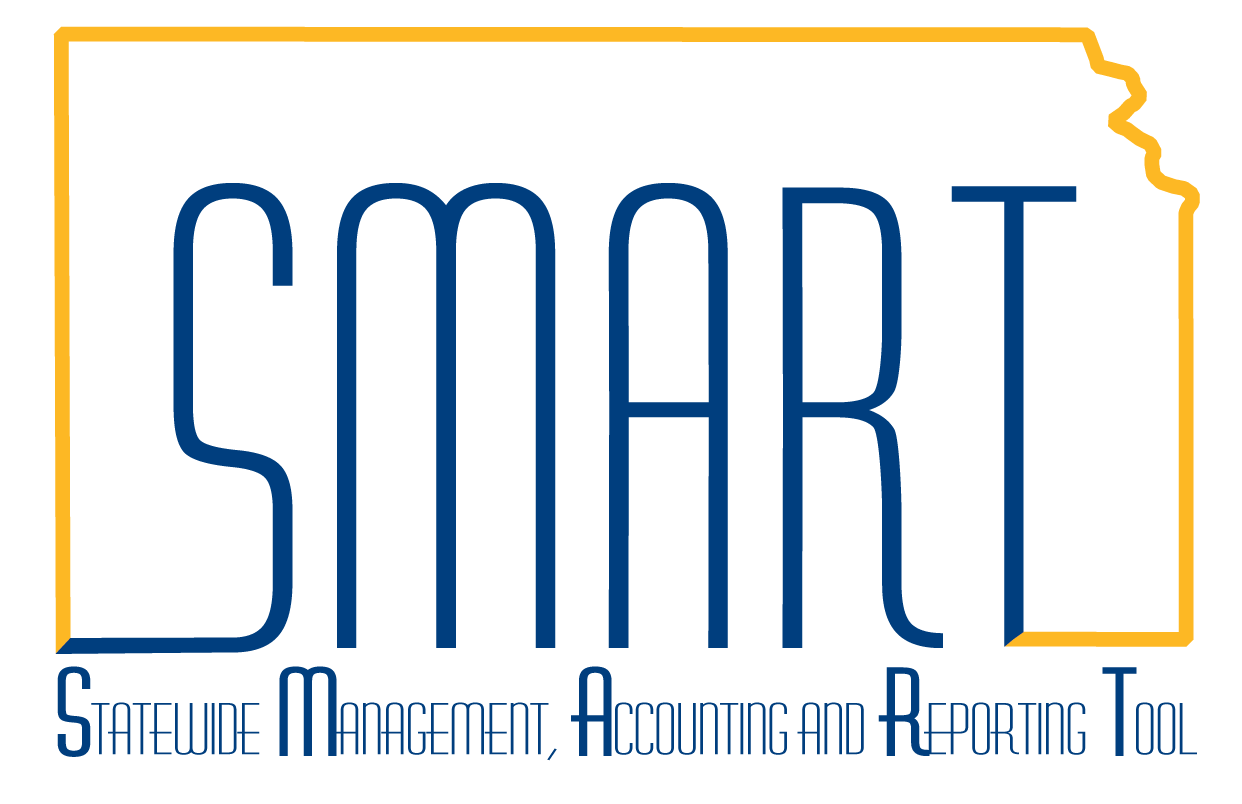 How to Generate an AwardStatewide Management, Accounting and Reporting ToolDate Created:Date Created:02/06/2013Version:Version:1.0Last Updated:Last Updated:3/12/2019Scenario:Scenario:When a submitted grant proposal is awarded, the Generate Award process must be run in SMART. This process does several things:Creates an Award Profile in the Grants module where information such as Terms & Conditions can be stored.Creates an award budget in the Grants module that, when finalized, creates Budget Journals in the Commitment Control module.Creates Projects and Activities in the Project Costing module, based on the proposal set-up.Creates a pending Contract in the Customer Contracts module that can be activated if reimbursement processing is desired.1.Navigation: Projects and Grants Homepage > Grants > Creating a Grant > Generate Award or Navigator > Grants > Proposals > Generate Award.Enter the search criteria for the proposal to be awarded and click Search.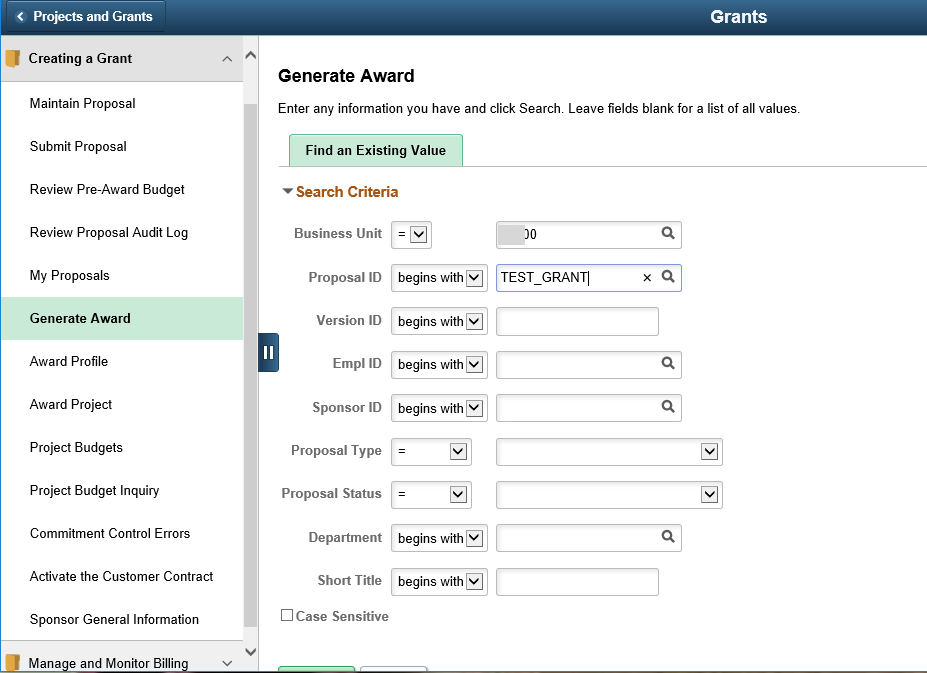 2.Review the various IDs that will be used in the award generation process. Make any updates, as needed to the editable IDs. Then, click the Generate button.Note: the Pre-award Spending checkbox is available if the award notification has not been received, but the agency needs to begin spending. This will create the required Projects/Activities, but not the Contract. The award generation process must be run a second time to create the contract, when needed.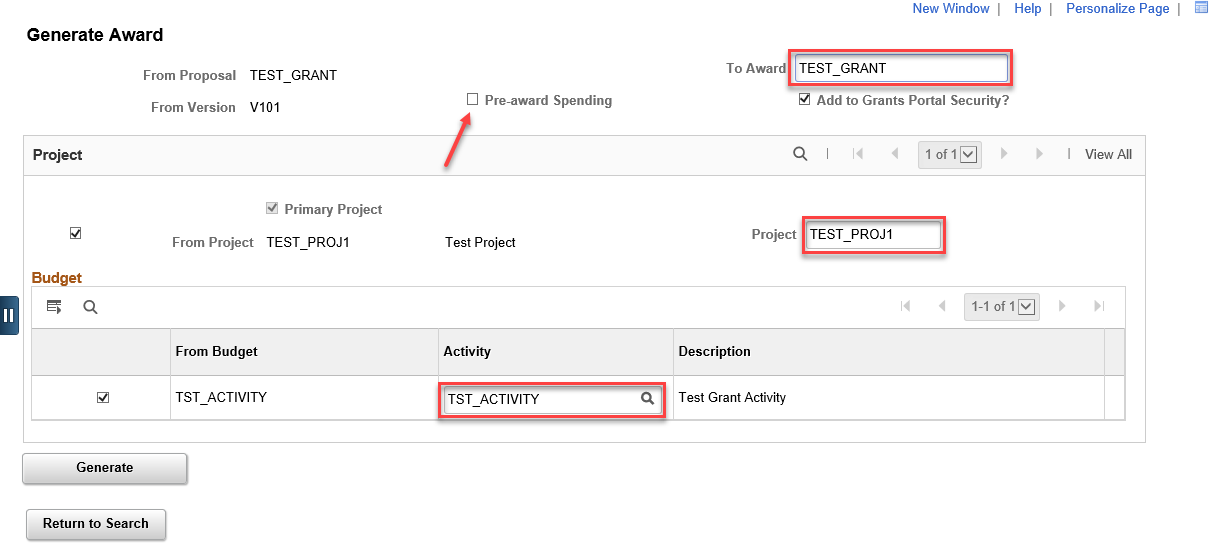 3.Once the process is complete, the Generate button will turn gray. The user can validate the process ran successfully by searching for the award profile at Projects and Grants Homepage > Grants > Creating a Grant > Award Profile or Navigator > Grants > Awards > Award Profile.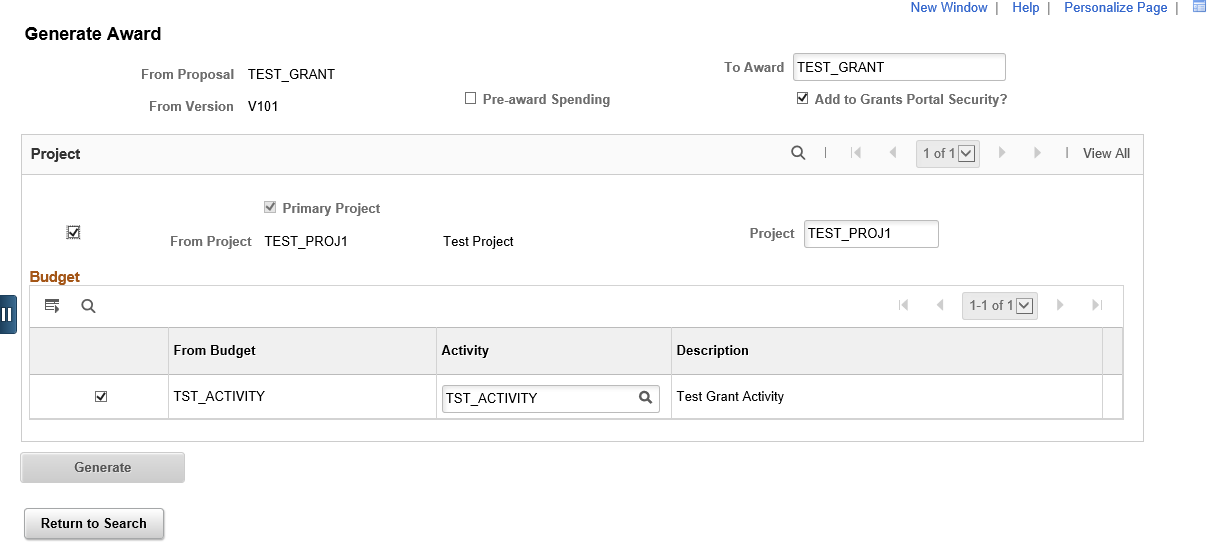 